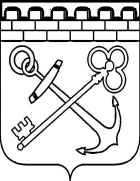 КОМИТЕТ ПО ПЕЧАТИ ЛЕНИНГРАДСКОЙ ОБЛАСТИП Р И К А Зот «   »                  2019 года                                                                                          № О внесении изменений в приказ Комитета по печати и связям с общественностью Ленинградской области от 19.03.2019 г. 
№ 12 «Об утверждении формы договора для предоставления субсидий 
из областного бюджета Ленинградской области  в целях финансового обеспечения затрат в связи с производством региональных периодических печатных изданий»В связи с вступлением в силу постановления Правительства Ленинградской области от 23.07.2019 № 344 «О внесении изменений в отдельные постановления Правительства Ленинградской области в связи с переименованием Комитета 
по печати и связям с общественностью Ленинградской области в Комитет по печати Ленинградской области и передачей его отдельных функций» в приказ 
от 19.03.2019 г. № 12 «Об утверждении формы договора для предоставления субсидий из областного бюджета Ленинградской области  в целях финансового обеспечения затрат в связи с производством региональных периодических печатных изданий» П Р И К А З Ы В А Ю:Внести изменения согласно Приложению 1 к настоящему Приказу, вступающие в силу с момента его подписания, за исключением пунктов 12, 14 и 18, которые вступают в силу с 01.01.2020 года.     Контроль за исполнением настоящего Приказа оставляю за собой.Председатель Комитета по печатиЛенинградской области                                                                  К.Н.ВизирякинПриложение  1 к Приказу Комитета по печатиЛенинградской области от __ __________2019 г. № __Изменения, которые вносятся в приказ Комитета по печати и связям с общественностью Ленинградской области от 19.03.2019 г. № 12 
«Об утверждении формы договора для предоставления субсидий из областного бюджета Ленинградской области  в целях финансового обеспечения затрат в связи с производством региональных периодических печатных изданий»В приложение  (Договор о предоставлении субсидий из областного бюджета Ленинградской области в целях финансового обеспечения затрат в связи с производством регионального периодического печатного издания):преамбулу изложить в следующей редакции:«Комитет по печати Ленинградской области, именуемый в дальнейшем «Главный распорядитель», в лице _____________________, действующего 
на основании _____________________, с одной стороны, и_____________________________________________________________________,(наименование юридического лица; ФИО индивидуального предпринимателя)именуемый в дальнейшем «Получатель», в лице____________________________________________________________________, (наименование должности, фамилия, имя, отчество лица, представляющего Получателя)действующего на основании ____________________________________________________________________,(Устав для юридического лица, свидетельство о государственной регистрации для индивидуального предпринимателя, доверенность)далее именуемые «Стороны», в соответствии с Бюджетным кодексом Российской Федерации, областным законом Ленинградской области ______________________________________________________________, постановлением Правительства                              (наименование областного закона)Ленинградской области от 27.02.2019 года № 78 «Об утверждении Порядка предоставления субсидий из областного бюджета Ленинградской области в целях финансового обеспечения затрат в связи с производством региональных периодических печатных изданий в рамках государственной программы Ленинградской области «Устойчивое общественное развитие в Ленинградской области» (далее – Порядок, Субсидия) заключили настоящий договор (далее – Договор) о нижеследующем.».2) в пункте 3.7.2. слова «Министерством финансов РФ» заменить словами «Министерством финансов Российской Федерации»;3) пункт 4.2 изложить в следующей редакции:«Формирование заявки на перечисление Субсидий в объеме 25 % в целях финансового обеспечения затрат осуществляется Главным распорядителем на втором этапе в течение 15 рабочих дней после представления Получателем Субсидии сводного отчета о целевом использовании Субсидии за три квартала 20__ года (январь – сентябрь), акта о сумме затрат, произведенных Получателем Субсидий, осуществляющим производство регионального периодического печатного  издания, актов о выполнении обязательств, предусмотренных «дорожной картой» за три квартала 20__ года.»4) раздел 4. «Порядок перечисления субсидии» дополнить пунктом 4.4. следующего содержания:«Денежные средства расходуются строго по видам расходов, указанных 
в смете расходов (Приложение 3). Получатель Субсидии вправе осуществлять перераспределение сумм планируемых затрат, установленных сметой расходов, между направлениями расходов, в пределах 10 (десяти) процентов от общей суммы затрат, установленной сметой расходов.Перераспределение средств между статьями направлений затрат более 10 (десяти) процентов допускается только по письменному согласованию с Главным распорядителем.»5) в пункте 5.1.2:после слова «результативности» дополнить словами «использования субсидии»;слова «и осуществлять оценку их достижения» исключить;6) в пункте 5.1.3. слова «главным распорядителем бюджетных средств» заменить словами «Главным распорядителем»;7) в пункте 5.3.2. слово «предоставления» заменить словом «использования»;8) пункт 5.3.4 изложить в следующей редакции:«Представлять Главному распорядителю:показатели результативности использования Субсидий  не позднее 5 (рабочего дня, следующего за отчетным __________________________________________),                                                                                 (квартал, год)по форме, согласно приложению 1 к настоящему Договору;отчет о достижении показателей результативности использования Субсидий 
не позднее 5 (рабочего дня, следующего за отчетным ____________________),                                                                                                                                (квартал)по форме, согласно приложению 2 к настоящему Договору;акт о сумме затрат Получателя, не позднее 5 (рабочего дня, следующего за отчетным ______________), по форме согласно приложению 4 к настоящему               (квартал)Договору;сводный отчет о целевом использовании Субсидии Получателя, не позднее 5 (рабочего дня, следующего за отчетным ______________________), по форме                                                                                   (квартал) согласно приложению 5 к настоящему Договору.»9) в пункте 5.3.15. слова «получателя субсидий» заменить словами «Получателя Субсидий»;10) в пункте 7.3 слова «и вступает в действие после его подписания Сторонами» исключить; 11) в пункте 7.5.:в абзаце втором после слов «установленном законодательством» добавить слова «Российской Федерации»;в абзаце девятом слово «предоставления» заменить словом «использования»;12) пункт 7.7 изложить в следующей редакции:«Неотъемлемой частью настоящего Договора являются следующие приложения:Приложение 1. Показатели результативности использования субсидии;Приложение 2. Отчет о достижении показателей результативности использования субсидий к договору от___ ________20__г. №___П;Приложение 3. Смета расходов «____» на производство регионального периодического печатного издания  «______» за период с 01.01.20__ г. по 
31.12.20__ г.;Приложение 4. Акт о сумме затрат, произведенных получателем субсидий, осуществляющим производство регионального периодического печатного издания по договору от ________ № __   от "____"___________ 20__ г. за период ___ квартал 20__ года;Приложение 5. Сводный отчет о целевом использовании субсидии в 20__ году региональным периодическим печатным изданием за период с 01.01.20__ г. – 30.09.20__ г./01.10.20__ г. – 31.12.20__ г.»;13) раздел 8. «Юридические адреса и платежные реквизиты и подписи Сторон» изложить в следующей редакции:14) Приложение 1 к договору изложить в редакции согласно приложению 2 
к настоящему Приказу;15) в Приложении 2 к договору абзац «Подписи сторон:» изложить 
в следующей редакции:16) в Приложении 3 к договору после таблицы абзац с реквизитами изложить 
в следующей редакции:«Подписи сторон:17) в Приложении 4 к договору абзац «Реквизиты и подписи сторон» изложить в следующей редакции:18) Приложение 6 к договору признать утратившим силу.19) в пунктах 3.2.2., 3.7.1., 4.1., 5.2.1., 5.3.5., 5.3.11., 5.3.15. слово «субсидий» заменить словом «Субсидий»;20) в пункте 4.3, в абзаце пятом пункта 7.5 слово «субсидии» заменить словом «Субсидии».Приложение  2 к Приказу Комитета по печатиЛенинградской области от ___ ________2019 г. № __Приложение  1 к Договору от «__» _______20__г. № __Показатели результативности использования субсидии Подписи сторон:«ГЛАВНЫЙ РАСПОРЯДИТЕЛЬКомитет по печати Ленинградской области				191311, Санкт-Петербург,		ул. Смольного, д.3		 ИНН 7842378830, КПП 784201001		 Лицевой счет получателя бюджетных средств№  03 356 976 001     в Комитете финансовЛенинградской области		ОГРН 1089847077000	Должность _________________/ФИО/	«__»   __________20__ г.МППОЛУЧАТЕЛЬСокращенное наименованиеПолучателяАдрес (юридический адрес)ИНН/КППР/счетНаименование банкак/счетБИКОГРНОКПООКТМОДолжность____________/ФИО/«__»__________20__ г.МП                                  »«ГЛАВНЫЙ РАСПОРЯДИТЕЛЬДолжность_________________ _____/ФИО/"____"________________ 20__ г.     МППОЛУЧАТЕЛЬДолжность______________________ /ФИО /"____"________________ 20__ г. »      МП«ГЛАВНЫЙ РАСПОРЯДИТЕЛЬКомитет по печати Ленинградской области				191311, Санкт-Петербург,		ул. Смольного, д.3		 ИНН 7842378830, КПП 784201001		 Лицевой счет получателя бюджетных средств№  03 356 976 001     в Комитете финансовЛенинградской области		ОГРН 1089847077000	Должность_______________________________/ФИО/	"____"_________________________ 20__ г.МП	ПОЛУЧАТЕЛЬСокращенное наименованиеПолучателяАдрес (юридический адрес)ИНН/КППР/счетНаименование банкак/счетБИКОГРНОКПООКТМОДолжность________________________/ФИО /"____"__________________20__ г.МП                                                                        »Показатели результативности использования субсидии Показатели результативности использования субсидии Показатели результативности использования субсидии Показатели результативности использования субсидии Формат материала Количественные/качественные показатели результативности  выходов материалов в месяц Количественные/качественные показатели результативности выходов материалов за годОбщее значение показателя результативности за год ГЛАВНЫЙ РАСПОРЯДИТЕЛЬКомитет по печати Ленинградской области				191311, Санкт-Петербург,		ул. Смольного, д.3		 ИНН 7842378830, КПП 784201001		 Лицевой счет получателя бюджетных средств№  03 356 976 001     в Комитете финансовЛенинградской области		ОГРН 1089847077000	Должность_______________________________/ФИО/	"____"_________________________ 20__ г.МП	ПОЛУЧАТЕЛЬСокращенное наименованиеПолучателяАдрес (юридический адрес)ИНН/КППР/счетНаименование банкак/счетБИКОГРНОКПООКТМОДолжность________________________/ФИО /"____"__________________20__ г.МП                                                                        